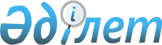 "Екібастұз қаласы әкімдігінің халықты жұмыспен қамту және әлеуметтік мәселелер бөлімі" мемлекеттік мекемесі туралы Ережеге өзгерістер енгізу туралы
					
			Күшін жойған
			
			
		
					Павлодар облысы Екібастұз қаласы әкімдігінің 2023 жылғы 22 қарашадағы № 982/11 қаулысы. Күші жойылды - Павлодар облысы Екібастұз қаласы әкімдігінің 2024 жылғы 11 маусымдағы № 496/6 қаулысымен
      Ескерту. Күші жойылды - Павлодар облысы Екібастұз қаласы әкімдігінің 11.06.2024 № 496/6 (алғашқы ресми жарияланған күнінен кейін күнтізбелік он күн өткен соң қолданысқа енгізіледі) қаулысымен.
      Қазақстан Республикасының "Қазақстан Республикасындағы жергілікті мемлекеттік басқару және өзін-өзі басқару туралы" Заңының 31, 37- баптарына, Қазақстан Республикасының "Мемлекеттік мүлік туралы" Заңына, Қазақстан Республикасы Үкіметінің 2021 жылғы 1 қыркүйектегі "Мемлекеттік органдар мен олардың құрылымдық бөлімшелерінің қызметін ұйымдастырудың кейбір мәселелері туралы" № 590 қаулысына сәйкес, Екібастұз қаласының әкімдігі ҚАУЛЫ ЕТЕДІ:
      1. Екібастұз қаласы әкімдігінің 2022 жылғы 14 маусымдағы ""Екібастұз қаласы әкімдігінің халықты жұмыспен қамту және әлеуметтік мәселелер бөлімі" мемлекеттік мекемесі туралы Ережені бекіту туралы" №478/6 (бұдан әрі - Ереже) қаулысымен бекітілген, "Екібастұз қаласы әкімдігінің халықты жұмыспен қамту және әлеуметтік мәселелер бөлімі" мемлекеттік мекемесі туралы Ережеге келесі өзгерістер енгізілсін:
      - Ереженің барлық мәтіні бойынша "мүгедек" сөзі "мүгедектігі бар адам" сөздерімен, "мүгедек балалар" сөздері "мүгедектігі бар балалар" сөздерімен ауыстырылсын;
      - "Екібастұз қаласы әкімдігінің халықты жұмыспен қамту және әлеуметтік мәселелер бөлімі" мемлекеттік мекемесінің қарамағындағы мемлекеттік мекемелер тізбесінен "Павлодар облысы Екібастұз қаласы әкімдігінің халықты жұмыспен қамту орталығы" коммуналдық мемлекеттік мекемесі алынып тасталсын;
      - Ереженің 2-тарауы 17-тармағының 4), 5), 6), 7) тармақшалары келесі мазмұндағы жаңа редакцияда жазылсын:
      "4) өңірлік жұмыспен қамту картасын және халықты жұмыспен қамтуға жәрдемдесудің белсенді шараларын жүзеге асыру, ұлттық жобалар, даму жоспарлары, өңірлік жұмыспен қамту картасы шеңберінде жұмыс орындарының құрылуын мониторингтеуді жүзеге асыру;
      5) жұмыс орындарының босау және қысқару тәуекелдері бар ұйымдарды мониторингтеуді жүзеге асыру;
      6) халықты жұмыспен қамтуға жәрдемдесуді қамтамасыз ету мақсатында еңбек мобильділігі орталықтарымен өзара іс-қимыл жасау;
      7) облыстың жергілікті атқарушы органдарына жұмыс күшінің мобильділігін арттыру мақсатында адамдардың ерікті түрде қоныс аударуы үшін елді мекендерді айқындау бойынша ұсыныстар енгізу;".
      2. "Екібастұз қаласы әкімдігінің халықты жұмыспен қамту және әлеуметтік мәселелер бөлімі" мемлекеттік мекемесі осы қаулыдан туындайтын қажетті шараларды қабылдасын.
      3. Осы қаулының орындалуын бақылау Екібастұз қаласы әкімінің жетекшілік ететін орынбасарына жүктелсін.
      4. Осы қаулы алғашқы ресми жарияланған күнінен кейін күнтізбелік он күн өткен соң қолданысқа енгізіледі.
					© 2012. Қазақстан Республикасы Әділет министрлігінің «Қазақстан Республикасының Заңнама және құқықтық ақпарат институты» ШЖҚ РМК
				
      Екібастұз қаласының әкімі 

А. Бейсекин
